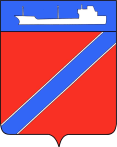 Совет Туапсинского городского поселенияТуапсинского районаР Е Ш Е Н И Еот 26 мая 2020 года                                                                      № 34.10г. ТуапсеО согласовании администрации Туапсинского городского поселения Туапсинского района передачи в безвозмездное временное пользование администрации муниципального образования Туапсинский район недвижимого имущества, находящегося в муниципальной собственности Туапсинского городского поселения В соответствии с Федеральными законами от 06 октября 2003 года             № 131-ФЗ «Об общих принципах организации местного самоуправления в Российской Федерации», от 26 июля 2006 года № 135-ФЗ «О защите конкуренции», решением Совета Туапсинского городского поселения Туапсинского района от 03 сентября 2014 года № 28.4 «Об утверждении Положения о порядке управления и распоряжения объектами муниципальной собственности Туапсинского городского поселения Туапсинского района», Уставом Туапсинского городского поселения Туапсинского района, на основании обращения заместителя главы администрации муниципального образования Туапсинский район А.Р. Ачмизова о передаче недвижимого имущества, находящегося в муниципальной собственности Туапсинского городского поселения Туапсинского района, в безвозмездное временное пользование администрации муниципального образования Туапсинский район, Совет Туапсинского городского поселения Туапсинского района Р Е Ш И Л:1. Согласовать администрации Туапсинского городского поселения Туапсинского района передачу в безвозмездное временное пользование администрации муниципального образования Туапсинский район сроком на пять лет части объекта недвижимого имущества, находящегося в муниципальной собственности Туапсинского городского поселения, в виде нежилых помещений, состоящих из комнат: №11, общей площадью 7,3 кв.м., №12, общей площадью 9,3 кв. м., №13, общей площадью 7,1 кв.м., №22, общей площадью 7,6 кв. м., от нежилого помещения, назначение: нежилое, площадь: общая 165,2 кв. м., номера на поэтажном плане: 1-3, 8-23, этаж:1, адрес: Российская Федерация, Краснодарский край, г. Туапсе, ул. Герцена, дом №10, для размещения сотрудников отдела по делам несовершеннолетних администрации муниципального образования Туапсинский район.2. Контроль за выполнением настоящего решения возложить на комиссию по вопросам социально-экономического развития, имущественным и финансово-бюджетным отношениям, налогообложению, развитию малого и среднего предпринимательства.3. Настоящее решение вступает в силу со дня его принятия.Председатель СоветаТуапсинского городского поселения Туапсинского района	    	                                                       В.В. СтародубцевИсполняющий обязанности главыТуапсинского городского поселенияТуапсинского района			                                             М.В. Кривопалов